Navet Bilaga 6Teknisk handledning Web Service V4Web Service Personpost och Namnsökning Version 7.00InledningSyfteDokumentet är en teknisk handledning för användare av Navets onlinetjänst ePersondata som innehåller Web Service Personpost och Namnsökning. Här beskrivs uppkoppling mot och användning av denna tjänst.MålgruppMålgruppen för dokumentet är kommunikations- och applikationsansvariga hos de kunder till Skatteverket som skall använda Web Services för att ställa frågor mot Navet.Begrepp och definitionerIntroduktionWeb Service Personpost och Namnsökning är tjänster för automatiserat informationsutbyte mellan system hos Skatteverket och andra myndigheter eller företag. Det är upp till kunden att integrera tjänsten i sina applikationer. En förutsättning för användning av Navet Web Services är att användaren har tecknat avtal med Skatteverket. Vid avtalstecknandet får kunden en beställningsidentitet som används i kombination med kundens eget organisationsnummer och ett certifikat för att identifiera kunden.De förberedelser som krävs för att använda Web Services beskrivs i dokumentet. Dessa rör bland annat:1. 	Avtal med Skatteverket (kapitel 2).2. 	Certifikat (kapitel 3)3. 	Utveckla den egna klienten (kapitel 4, 5 och 6)
Fysisk uppkoppling behandlas i kapitel 4.
Format på data behandlas i kapitel 5.
En beskrivning av de olika felsituationerna och även troliga felorsaker beskrivs i avsnitt 5.1.4, 5.2.4 och kapitel 6.SäkerhetsfunktionerVid kommunikation med Skatteverket krävs att:uppkoppling från kunden sker på ett sådant sätt att Skatteverket säkert kan identifiera avsändaren (autentisering/identifiering),överföring av information mellan Skatteverket och kund sker krypterat eftersom viss information kan vara sekretessbelagd,kunden nyttjar ett certifikat utfärdat av en CA vilken Skatteverket litar på.Skatteverket har valt att implementera lösningar, baserade på standardiserade verktyg tillgängliga på den öppna marknaden.Skatteverket har ett filter för DOS-attacker vilket begränsar antalet anrop från en IP-adress till max 15 anrop/sekund.Autentisering och krypteringFör att identifiera den uppkopplande parten, kunden, används klientcertifikat.För TLS, Transport Layer Security gäller att autentiseringen kommer att utföras med ”RSA key exchange algorithm” medan krypteringen använder den starkaste kryptering som är tillgänglig hos både klient och server.CertifikatFör att kunna använda Navet Web Services måste anropande klient ha ett certifikat utställt till den juridiska person som är aktuell. Certifikatet används vid kommunikationen, dels för autentisering, dels för utbyte av sessionsnycklar för kryptering av data under överföringen mellan Skatteverket och kund.Certifikatet innehåller uppgifter om kunden, uppgifter om utställaren (CA) samt giltighetstid. Det innehåller dessutom kundens öppna RSA-nyckel. All denna information är skyddad av ett elektroniskt sigill vilket innebär att ingen del av certifikatet kan förändras utan att det upptäcks.Till kundens öppna nyckel hör också en hemlig nyckel vilken aldrig lämnar kundens system. De servercertifikat som Skatteverket godkänner är certifikat utställda från:Expisoft (Steria AB EID CA v2) Expisoft (ExpiTrust EID CA v4)Se Expisoft för mer information https://eid.expisoft.se/Ytterligare utfärdare kan komma att adderas till listan. Urvalet görs utifrån att utfärdarens miljö, rutiner m.m. bedöms som trovärdiga och att certifikaten innehåller den juridiska personens organisationsnummer.Servercertifikat ställer stora krav på hantering av det organisationsgemensamma certifikatets hemliga nyckel. Organisationen är ansvarig för att användarna inte har åtkomst till den privata nyckeln eller använder certifikatet i fel kontext. I praktiken innebär detta att certifikat och nyckel inte får implementeras i en WS-klient på den enskilde användarens dator utan på en server i driftshallen där nyckeln skyddas av filsystemet. Om certifikatet spärras innebär det att hela organisationen spärras och att ingen inom organisationen har möjlighet att använda tjänsterna. Skatteverket förutsätter att kunden spärrar sitt certifikat i enlighet med utfärdarens regelverk.Fysisk uppkopplingFiguren nedan beskriver den fysiska kopplingen mellan Skatteverket och kund. Anslutning sker via Internet.Via Skatteverkets brandvägg kan den webbserver nås som i sin tur anropar Navets Web Services. Denna webbserver kräver certifikat. För anslutning mot Web Service Personpost anges följande adress:För anslutning mot Web Service Namnsökning anges följande adress:DataformatUtdata från Navet Web Services endast erhållas i XML-format. Detta gäller både Web Service Personpost och Web Service Namnsökning.Web Service PersonpostWSDL-fil för utdataGränssnittet till Web Service Personpost i XML-format beskrivs av dess WSDL- fil tillsammans med XML-Schema Epersondata. Se Bilaga 1 samt ref[2]. Utformning av indata till Web Service PersonpostNedanstående bild visar indatats hierarki.
Följande inparametrar anges till Web Service Personpost: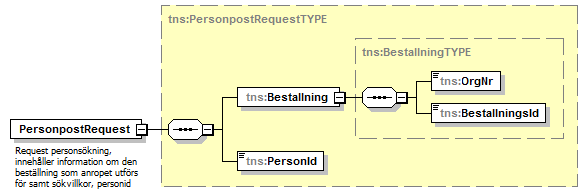 Inparametrarna bakas in i ett SOAP-meddelande. Skapande av SOAP-meddelande sker vanligen av den egna Web Service klienten i samband med anrop.Tabell 1 Exempel på ett SOAP-meddelande med inparametrar till Web Service Personpost
Utdata från Web Service Personpost Utdata från Web Service Personpost ingår i ett SOAP-meddelande. Tolkning av SOAP-meddelandet stöds vanligen i den plattform som används vid utveckling av klientapplikationen.Tabell 2 Exempel på SOAP-meddelande från Web Service Personpost.Nedanstående bild visar utdatats hierarki för Web Service.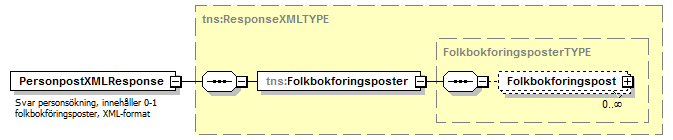 Utdata från Web Service Personpost består av 0-1 folkbokföringsposter,  där Folkbokforingspost beskrivs i det XML-schema som definierar utdata i XML-format för Navets Aviseringsfiler. Se ref[2] och ref[3].Tabell 3 Exempel på utdata 
Tabell 4 SOAP-meddelande från Web Service Personpost när sökt person inte finns i Navet
Vilka uppgifter som kommer att returneras fastställs enligt en kundspecifik mall, dvs enligt den beställning som gjorts. Termer som saknar värde returneras inte. För ytterligare beskrivning om vilka uppgifter som erhålls från Web Service Personpost samt dess definition, se Navet Bilaga 7, ref [4].Felkoder Web Service PersonpostWeb Service Personpost returnerar 0-1 personpost, beroende på om efterfrågad person finns i Navet eller ej. Om till exempel inparametrarna är felaktiga eller något fel uppstår i tjänsten returneras i stället ett specifikt SOAP-felmeddelande. De olika typerna av fel har olika felkoder.Följande felkoder kan erhållas från Personpost.Tabell 5 Exempel på SOAP-meddelande som beskriver ett felaktigt inmatat personnummer.
Web Service NamnsökningWSDL-fil för utdataGränsnittet till Web Service Namnsökning beskrivs av dess WSDL-fil tillsammans med XML-Schema Epersondata. Se Bilaga 2 samt ref[2]. Utformning av indata till Web Service NamnsökningNedanstående bild visar indatats hierarki.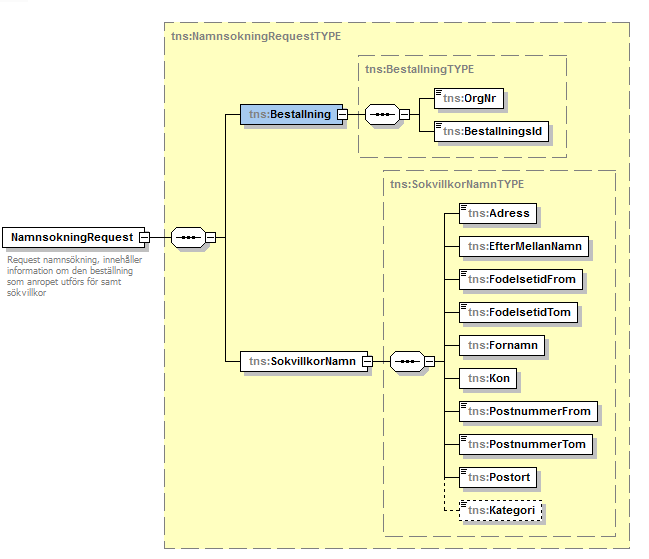 Följande inparametrar anges till Web Service Namnsökning:5.2.3.1 Beskrivning av sökvillkorenTabell 6 Exempel på SOAP-meddelande med inparametrar till Web Service Namnsökning.Utdata från Web Service Namnsökning Utdata från Web Service Namnsökning ingår i ett SOAP-meddelande. Tolkning av SOAP-meddelandet stöds vanligen i den plattform som används vid utveckling av klientapplikationen.
Tabell 7 Exempel på SOAP-meddelande från Web Service Namnsökning.Från Web Service Namnsökning returneras en fast mängd termer. Vilka termer som returneras anges alltså inte enligt en kundspecifik mall som det gör för Web Service Personpost. De termkoder som förekommer i Web Service Namnsökning beskrivs i ref [4] i tabellen med termer med ett N i kolumnen för Tjänst.Nedanstående bild visar utdatats hierarki för Web Service Namnsökning.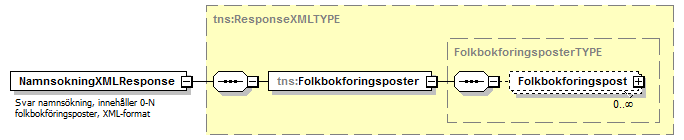 Utdata från Web Service Namnsökning består av 0, 1 eller flera folkbokföringsposter, där Folkbokforingspost beskrivs i det XML-schema som definierar utdata för Navets Aviseringsfiler. Se ref [2] och ref[3].Tabell 8 Exempel på utdata.Tabell 9 SOAP-meddelande med utdata när sökvillkoren inte matchar någon person i Navet.Felkoder Web Service NamnsökningWeb Service Namnsökning returnerar 0, 1 eller flera namnposter beroende på antalet personer som motsvarar angivna sökvillkor. Om till exempel inparametrarna är felaktiga eller något fel uppstår i tjänsten returneras i stället ett specifikt SOAP-felmeddelande. De olika typerna av fel har olika felkoder.Följande felkoder kan erhållas från Namnsökning.Tabell 10 Exempel på SOAP-meddelande när beställningen inte är giltig.FelsituationerFörutom de felkoder som returneras via ett SOAP-fault enligt avsnitt 5.1.4 för Web Service Personpost och avsnitt 5.2.4 för Web Service Namnsökning kan också andra felsituationer uppstå. Felet kan både bero på fel hos Skatteverket eller hos klienten. Exempel på felsituationer.Bilaga 1 WSDL-fil Web Service personpost XMLBilaga 2 WSDL-fil Web Service Namnsökning XMLBegreppDefinitionCACertification Authority, utfärdar certifikat till fysiska och/eller juridiska personer.CertifikatEtt av en utfärdare stämplat intyg i elektronisk form som kopplar ihop ett nyckelpar med en innehavare och bekräftar vem innehavaren är.SOAPSimple Object Access Protocol. Standard för att kommunicera med hjälp av XML. SOAP sätter upp regler för hur ett XML-meddelande ska se ut vid anrop och svar mellan klient och server. Det är klientens och serverns ansvar att tolka innehållet i SOAP-meddelandet.SSLSecure Socket Layer, ett säkerhetsprotokoll för WWW. Består av två protokoll, SSL Record Protocol för säker transport och SSL Handshake Protocol för stark autentisering.W3CThe World Wide Web Consortium är en internationell sammanslutning där medlemsorganisationer, anställd personal och allmänheten tillsammans arbetar för att utveckla standarder inom Webb-teknik.Web ServiceKan ses som en lyssnare som tolkar SOAP-anrop och som anropar bakomliggande metoder i applikationen.Web Service KlientKlient till en Web Service. Klienten ansvarar för att tolka, skicka och ta emot SOAP-meddelanden. För att kunna skriva en klient behövs endast en WSDL-fil som beskriver Web Servicens metod.WSDLWeb Service Definition Language. En fil uppbyggd i XML som beskriver gränssnittet mot en Web Service. XMLXML, eXtensible Markup Language, är en standard som utvecklats av W3C. XML är ett sätt att strukturera data. XML gör det lätt för en dator att generera data, läsa data och garantera att datastrukturer är entydiga.XML-schemaXML-schema är en specifikation för att beskriva strukturen i XML-dokument. Ett XML-schema identifierar bland annat element som kan förekomma i ett XML-dokument, i vilken ordning de förekommer, vilka attribut de kan ha och vilka element som är underordnade.https://www2.skatteverket.se/na/na_epersondata/V4/personpostXMLhttps://www2.skatteverket.se/na/na_epersondata/V4/namnsokningXMLIndataIndataBeskrivningBestallningOrgNr Organisationsnumret måste matcha det organisationsnummer som det egna certifikatet har och också finnas med som uppgift i Navets beställning. Exempel på organisationsnummer:162020202020BestallningBestallningsIdDen beställningsidentitet som erhålls från Navet/Skatteverket. Exempel på beställningsidentitet:00000079-FO01-0001	PersonId	PersonIdGiltig personidentitet anges enligt formatet ÅÅÅÅMMDDNNNK. Med personidentitet avses både Personnummer och Tilldelat personnummer/Samordningsnummer. Exempel på personidentitet:193801248471<?xml version="1.0" encoding="UTF-8"?><soapenv:Envelope xmlns:soapenv="http://schemas.xmlsoap.org/soap/envelope/" xmlns:ns1="http://xmls.skatteverket.se/se/skatteverket/folkbokforing/na/epersondata/V1">   <soapenv:Header/>   <soapenv:Body>      <ns1:PersonpostRequest>         <ns1:Bestallning>            <ns1:OrgNr>162020202020</ns1:OrgNr>            <ns1:BestallningsId>00000078-FO01-0001</ns1:BestallningsId>         </ns1:Bestallning>         <ns1:PersonId>193801248471</ns1:PersonId>      </ns1:PersonpostRequest>   </soapenv:Body></soapenv:Envelope><?xml version="1.0" encoding="UTF-8"?><S:Envelope xmlns:S="http://schemas.xmlsoap.org/soap/envelope/">   <S:Body>      <ns2:PersonpostXMLResponse xmlns:ns3="http://www.skatteverket.se/folkbokforing/na/personpostXML/v3 xmlns:ns2="http://xmls.skatteverket.se/se/skatteverket/folkbokforing/na/epersondata/V1">         <!-- Utdata i XML-format -->      </ns2:PersonpostXMLResponse>   </S:Body></S:Envelope>  <ns2:Folkbokforingsposter>		<Folkbokforingspost>			<Arendeuppgift andringstidpunkt="20060914091521"/>			<Personpost>				<PersonId>					<PersonNr>193801248471</PersonNr>				</PersonId>				<Namn>					<Fornamn>Alistair</Fornamn>					<Efternamn>Mac Lean</Efternamn>				</Namn>				<Folkbokforing>					<Folkbokforingsdatum>19380124</Folkbokforingsdatum>					<LanKod>01</LanKod>					<KommunKod>80</KommunKod>					<Fastighetsbeteckning>VINGA 1</Fastighetsbeteckning>					<FiktivtNr>0</FiktivtNr>				</Folkbokforing>				<Adresser>					<Folkbokforingsadress>						<Utdelningsadress2>STORGATAN 78</Utdelningsadress2>						<PostNr>11860</PostNr>						<Postort>STOCKHOLM</Postort>					</Folkbokforingsadress>				</Adresser>				<Civilstand>					<CivilstandKod>G</CivilstandKod>					<Civilstandsdatum>20010515</Civilstandsdatum>				</Civilstand>				<Fodelse>					<OrtUtlandet>						<Fodelseland>STORBRITANNIEN</Fodelseland>					</OrtUtlandet>				</Fodelse>				<Relationer>					<Relation>						<RelationId>							<PersonNr>199401135679</PersonNr>						</RelationId>						<Relationstyp>VF</Relationstyp>						<RelationFromdatum>19970917</RelationFromdatum>					</Relation>					<Relation>						<RelationId>							<PersonNr>197902069272</PersonNr>						</RelationId>						<Relationstyp>B</Relationstyp>						<Avregistrering>							<AvregistreringsorsakKod>AV</AvregistreringsorsakKod>							<Avregistreringsdatum>20060910</Avregistreringsdatum>						</Avregistrering>					</Relation>					<Relation>						<RelationId>							<PersonNr>199401135679</PersonNr>						</RelationId>						<Relationstyp>B</Relationstyp>					</Relation>					<Relation>						<RelationId>							<FodelsetidNr>197502020000</FodelsetidNr>						</RelationId>						<Relationstyp>M</Relationstyp>						<Namn>							<Fornamn>Sambalina</Fornamn>							<Efternamn>Caramba</Efternamn>						</Namn>					</Relation>				</Relationer>				<Medborgarskap>					<MedborgarskapslandKod>SE</MedborgarskapslandKod>					<Medborgarskapsdatum>0</Medborgarskapsdatum>				</Medborgarskap>			</Personpost>			<Historik>				<Folkbokforing>					<Folkbokforingsdatum>19380124</Folkbokforingsdatum>					<LanKod>01</LanKod>					<KommunKod>80</KommunKod>					<Fastighetsbeteckning>VINGA 1</Fastighetsbeteckning>					<Folkbokforingstyp>FB</Folkbokforingstyp>				</Folkbokforing>			</Historik>		</Folkbokforingspost>  <ns2:/Folkbokforingsposter><?xml version="1.0" encoding="UTF-8"?><S:Envelope xmlns:S="http://schemas.xmlsoap.org/soap/envelope/">   <S:Body>      <ns2:PersonpostXMLResponse xmlns:ns3="http://www.skatteverket.se/folkbokforing/na/personpostXML/v4 xmlns:ns2="http://xmls.skatteverket.se/se/skatteverket/folkbokforing/na/epersondata/V1">         <ns2:Folkbokforingsposter/>      </ns2:PersonpostXMLResponse>   </S:Body></S:Envelope>FelkodBeskrivningBetydelse	4Felaktiga inparametrar: Beställningsid har ett ogiltigt värde.Inparameter för beställningsidentiteten har ett felaktigt format. Det giltiga formatet är NNNNNNNN-TTNN-NNNN4Felaktiga inparametrar: Ogiltigt värde på personidentiteten. Skall vara 12-siffrigt på formen 'ÅÅÅÅMMDDNNNK'.Inparameter för efterfrågad personidentitet har ett felaktigt format.4Felaktiga inparametrar: Samordningsnummer kan inte längre hämtas med V3, använd nyare version, se Navets nyhet 20230419.Inparameter för efterfrågad personidentitet har en ogiltig identitetstyp. Identitetstyp får ej vara samordningsnummer.-1Tekniskt fel.Ett tekniskt fel har uppstått hos Skatteverket.-10Giltig beställning saknas.Den beställningsidentitet kunden försöker använda saknas eller är inte giltig enligt Navets system.-11Behörighetsfel: Angivet Orgnr matchar inte med orgnr på Certifikatet.Behörighetsfel. Felet beror på att inparameter för organisationsnummer  inte är detsamma som organisationsnummer på certifikatet.-11Behörighetsfel: Orgnr saknar behörighet att nyttja tjänsten.Behörighetsfel. Om kunden nyligen skrivit avtal med Skatteverket angående tjänsten kan felet bero på att vissa delar i Skatteverkets system ännu inte uppdaterats. Detta tar normalt ett dygn från det att beställningen registrerats hos Navet.<?xml version="1.0" encoding="UTF-8"?><S:Envelope xmlns:S="http://schemas.xmlsoap.org/soap/envelope/">   <S:Body>      <S:Fault xmlns:ns4="http://www.w3.org/2003/05/soap-envelope">         <faultcode>S:Server</faultcode>         <faultstring>Felaktiga inparametrar: Ogiltigt värde på personidentiteten. Skall vara 12-siffrigt på formen 'ÅÅÅÅMMDDNNNK'.</faultstring>         <detail>            <ns2:WebServiceFault xmlns:ns3="http://www.skatteverket.se/folkbokforing/na/personpostXML/v4 xmlns:ns2="http://xmls.skatteverket.se/se/skatteverket/folkbokforing/na/epersondata/V1">               <ns2:Felkod>4</ns2:Felkod>               <ns2:Beskrivning>Felaktiga inparametrar: Ogiltigt värde på personidentiteten. Skall vara 12-siffrigt på formen 'ÅÅÅÅMMDDNNNK'.</ns2:Beskrivning>            </ns2:WebServiceFault>         </detail>      </S:Fault>   </S:Body></S:Envelope>IndataIndataBeskrivningBestallningOrgNr Organisationsnumret måste matcha det organisationsnummer som det egna certifikatet har och också finnas med som uppgift i Navets beställning. Exempel på organisationsnummer:162020202020BestallningBestallningsIdDen beställningsidentitet som erhålls från Navet/Skatteverket. Exempel på beställningsidentitet:00000079-FO01-0001SokvillkorNamn SokvillkorNamn Sökvillkor till tjänsten. De sökvillkor som kan anges och kombineras valfritt är kön, födelsetid from, födelsetid tom, förnamn, mellannamn/efternamn, adress, postnr from, postnr tom och postort. Det fungerar dock inte att göra en alltför omfångsrik sökning eftersom tjänsten är begränsad till att maximalt returnera 100 personer. Det  fungerar till exempel inte att söka på alla personer med förnamn Anna som har postort Stockholm. Sökbegreppen måste då begränsas ytterligare till exempel genom att födelsetid, efternamn och/eller adress anges. Se 5.2.3.1 Beskrivning av sökvillkorenSökvillkorBeskrivningadressSökning på adress innebär att sökningen görs mot c/o-adress, utdelningsadress 1 och utdelningsadress 2 både för  folkbokföringsadress och för särskild postadress, vilket motsvarar termkoderna 01031, 01032, 01033, 01051, 01052, 01053.Sökningen sker med automatik på del av adress. Tecknet * kan också anges som fritt tecken i mitten av en adress, till exempel ringv*10.eftermellannamnSökning på eftermellannamn innebär att sökningen görs mot både mellannamn, termkod 01013, och efternamn, termkod 01014. Som sökbegrepp kan dock bara mellannamn eller efternamn anges vid samma sökning. Med mellannamn menas ett namn av efternamnstyp, som bärs mellan förnamn och efternamn. Ett efternamn kan även bestå av flera delar, ibland med ett bindestreck mellan. Sökning på del av eftermellannamn kan göras genom att ange * som fritt tecken. Sökning på namn sker fonetiserat vilket innebär att sökning sker oberoende av stavning.
Exempel sökbegrepp:
Kön: K
Mellannamn/Efternamn: Borg
Postort: StockholmExempel resultat:
Förnamn  Mellannnamn  Efternamn  Postort
Eva      Borg	Strömberg  Stockholm
Anna		Borg	Stockholm
Exempel sökbegrepp:
Kön: M
Mellannamn/Eftenamn: Ek*
Postort: BodenExempel resultat:
Förnamn  Mellannamn  Efternamn    Postort
Ola      Ek          Johansson	 Boden
Åke	          Ekvall	 Boden
Lasse	          Ekvall Berg  Boden
Ingemar	          Eklund	 Boden
För att söka fram Ola Ek Johansson i exemplet ovan kan man inte ange sökbegreppet Ek Johansson, man får ange antingen mellannamnet eller efternamnet. Dubbla efternamn behandlas som ett efternamn så det fungerar att ange Ekvall Berg som sökbegrepp om man vill få fram Lasse Ekvall Berg i exemplet ovan.fodelsetidFrom
fodelsetidTomSökning på födelsetid kan ske i ett intervall av födelsetid det vill säga från och med en födelsetid till och med en födelsetid. Om fodelsetidFrom och fodelsetidTom är lika behöver fodelsetidTom inte anges. fodelsetidTom får inte vara mindre än fodelsetidFrom. Sökning på födelsetid görs mot personens identitet det vill säga Personnummer och Tilldelat personnummer/Samordningsnummer, termkoderna 01001 och 01002.Födelsetid anges med 8 siffror, t ex 20151215 fornamnSökning kan göras på flera förnamn, termkod 01012. Personen måste då ha samliga förnamn som anges i sökbegreppet. * kan användas som fritt tecken för att söka på del av förnamn. Sökning på namn sker fonetiserat vilket innebär att sökning sker oberoende av stavning.konTillåtna värden för kon är M, K eller ej angivet (nil).postnummerFrom
postnummerTomSökning görs på postnummer både för folkbokföringsadress och särskild postadress, termkod 01034 och 01054. Sökning kan ske i intervall from och till och med ett postnummer. postnummerTom kan utelämnas om det har samma värde som postnummerFrom. postnummerTom får inte vara mindre än postnummerFrom.Postnummer kan anges enligt följande: From	Tom
postnr 	postnr	Beskrivning7  		Samtliga postnummer som börjar på 7 79  		Samtliga postnummer som börjar på 79 792  		Samtliga postnummer som börjar på 792 7923  		Samtliga postnummer som börjar på 7923 79232  		Postnumret 79232 71 	74 	Innebär att postnummer i intervallet 71000-74999 söks fram 7 	81 	Innebär att postnummer i intervallet 71000-81999 söks fram 79225 	81521 	Innebär att postnummer i intervallet 79225-81521 söks frampostortSökning görs i postort för folkbokföringsadress och särskild postadress, termkod 01035 och 01055. Med postort avses en ort som är postadress, dvs har ett eget postnummer. Om en ort anges som inte är en postort visas ett felmeddelande. Sökning på del av postort kan göras genom att ange * som fritt tecken.kategoriNyhet från Q4 2017
Som ett valfritt tillägg så kan man med kategori välja att förfina resultatet till att endast söka folkbokförda personer, eller välja alla och då även få med avregistreringsorsak i svaret. För bakåtkompatibeltens skull så kommer anrop och svar fungera precis som tidigare om man utelämnar kategori-taggen vid sökanropet. 
Exempel, kategori: FB
Detta kommer endast söka och visa resultat som har kategorin folkbokförd.
Exempel, kategori: AL
Söker och visar resultat som matchar kriterierna bland alla poster i registret. 
Om posten är avregistrerad så visas följande i resultatet:
<AvregistreringsorsakKod>[Kod]</AvregistreringsorsakKod><?xml version="1.0" encoding="UTF-8"?><soapenv:Envelope xmlns:soapenv="http://schemas.xmlsoap.org/soap/envelope/"xmlns:xsi="http://www.w3.org/2001/XMLSchema-instance"xmlns:v1="http://xmls.skatteverket.se/se/skatteverket/folkbokforing/na/epersondata/V1">   <soapenv:Header/>   <soapenv:Body>      <v1:NamnsokningRequest>         <v1:Bestallning>            <v1:OrgNr>162020202020</v1:OrgNr>            <v1:BestallningsId>00000079-FO01-0001</v1:BestallningsId>         </v1:Bestallning>         <v1:SokvillkorNamn>            <v1:Adress xsi:nil="true"></v1:Adress>            <v1:EfterMellanNamn xsi:nil="true"></v1:EfterMellanNamn>            <v1:FodelsetidFrom>19770111</v1:FodelsetidFrom>            <v1:FodelsetidTom>19770111</v1:FodelsetidTom>            <v1:Fornamn xsi:nil="true"></v1:Fornamn>            <v1:Kon xsi:nil="true"></v1:Kon>            <v1:PostnummerFrom xsi:nil="true"></v1:PostnummerFrom>            <v1:PostnummerTom xsi:nil="true"></v1:PostnummerTom>            <v1:Postort xsi:nil="true"></v1:Postort>            <v1:Kategori>AL</v1:Kategori>         </v1:SokvillkorNamn>      </v1:NamnsokningRequest>   </soapenv:Body></soapenv:Envelope><?xml version="1.0" encoding="UTF-8"?><S:Envelope xmlns:S="http://schemas.xmlsoap.org/soap/envelope/">   <S:Body>      <ns2:NamnsokningXMLResponse xmlns:ns3="http://www.skatteverket.se/folkbokforing/na/namnsokningXML/v4 xmlns:ns2="http://xmls.skatteverket.se/se/skatteverket/folkbokforing/na/epersondata/V1">         <!-- Utdata i XML-format -->      </ns2:NamnsokningXMLResponse>   </S:Body></S:Envelope><ns2:Folkbokforingsposter>   <Folkbokforingspost>      <Personpost>         <PersonId>            <PersonNr>197701112380</PersonNr>         </PersonId>         <Avregistrering>            <AvregistreringsorsakKod>GN</AvregistreringsorsakKod>         </Avregistrering>         <Namn>            <Fornamn>Jenny</Fornamn>            <Efternamn>Fransson</Efternamn>         </Namn>      </Personpost>   </Folkbokforingspost>   <Folkbokforingspost>      <Personpost>         <PersonId>            <PersonNr>197701112398</PersonNr>         </PersonId>         <Namn>            <Fornamn>Kurt</Fornamn>            <Efternamn>Fransson</Efternamn>         </Namn>         <Adresser>            <Folkbokforingsadress>             <Utdelningsadress2>VETEVÄGEN 1</Utdelningsadress2>             <PostNr>17963</PostNr>             <Postort>STENHAMRA</Postort>            </Folkbokforingsadress>         </Adresser>      </Personpost>   </Folkbokforingspost></ns2:Folkbokforingsposter><?xml version="1.0" encoding="UTF-8"?><S:Envelope xmlns:S="http://schemas.xmlsoap.org/soap/envelope/">   <S:Body>      <ns2:NamnsokningXMLResponse xmlns:ns3="http://www.skatteverket.se/folkbokforing/na/namnsokningXML/v4 xmlns:ns2="http://xmls.skatteverket.se/se/skatteverket/folkbokforing/na/epersondata/V1">         <ns2:Folkbokforingsposter/>      </ns2:NamnsokningXMLResponse>   </S:Body></S:Envelope>FelkodBeskrivningBetydelse	2För många personer uppfyllde villkoretFör många träffar uppfyller sökvillkoren. Det vill säga fler än 100. Sökvillkoren måste begränsas ytterligare.3Du måste åtminstone ange något av följande:Ett födelsetidsintervall på max 1 år. Ett postnrintervall (där ej för många bor). En postort (utan * och där ej för många bor). Ett inte för vanligt förnamn (utan *). Ett mellannamn/efternamn (utan *).Sökvillkoren måste begränsas. Sökvillkoren är inte tillräckligt specifika. Det är ingen idé att påbörja någon sökning utan att först begränsa sökvillkoren.4Felaktiga inparametrar: Beställningsid har ett ogiltigt värde.Inparameter bestallningsid har ett felaktigt format. Det giltiga formatet är 
NNNNNNNN-TTNN-NNNN4Felaktiga inparametrar: Termens längd är felaktig.Inparametrarna är felaktiga. Detta beror på att max antal tecken överskridits i inparametrarna antingen för adress, eftermellannamn, fornamn eller postort.adress är maximerat till 70 valfria tecken.
eftermellannamn är maximerat till 60 valfria tecken.
fornamn är maximerat till 80 valfria tecken.
postort är maximerat till 27 valfria tecken.4Felaktiga inparametrar: Felaktigt födelsetid ("140225").Inparametrarna är felaktiga. fodelsetidFrom eller fodelsetidTom är inte ett korrekt datum eller har ett felaktigt format. Det tillåtna formatet är NNNNNNNN eller ej angivet (nil).4Felaktiga inparametrar: Felaktigt datum ("20040906">"20040901").Inparametrarna är felaktiga.
fodelsetidFrom får inte vara större än fodelsetidTom.4Felaktiga inparametrar: Ogiltig kod.Inparametrarna är felaktiga. 
kon måste vara M, K, eller ej angivet (nil).4Felaktiga inparametrar: Felaktigt format på postnummer from: ”123456”Inparametrarna är felaktiga.
postnummerFrom eller postnummerTom har ett felaktig format dvs måste ha format N, NN, NNN, NNNN, NNNNN eller ej angivet (nil).4Felaktiga inparametrar: Felaktigt postnummer ("11111">"10000").Inparametrarna är felaktiga.
postnummerFrom får inte vara större än postnummerTom.4Felaktiga inparametrar: Felaktigt format för postort: ”StockholmStockholmen”Efterfrågad postort saknas. Med postort avses en ort som har ett postnummer.-1Tekniskt fel.Ett tekniskt fel har uppstått hos Skatteverket.-10Giltig beställning saknas.Den beställningsidentitet kunden försöker använda saknas eller är inte giltig enligt Navets system.-11Behörighetsfel: Angivet Orgnr matchar inte med orgnr på Certifikatet.Behörighetsfel. Felet beror på att inparameter för organisationsnummer  inte är detsamma som organisationsnummer på certifikatet. -11Behörighetsfel: Orgnr saknar behörighet att nyttja tjänsten.Behörighetsfel. Om kunden nyligen skrivit avtal med Skatteverket angående tjänsten kan felet bero på att vissa delar i Skatteverkets system ännu inte uppdaterats. Detta tar normalt ett dygn från det att beställningen registrerats hos Navet.<?xml version="1.0" encoding="UTF-8"?><S:Envelope xmlns:S="http://schemas.xmlsoap.org/soap/envelope/">   <S:Body>      <S:Fault xmlns:ns4="http://www.w3.org/2003/05/soap-envelope">         <faultcode>S:Server</faultcode>         <faultstring>Giltig beställning saknas.</faultstring>         <detail>            <ns2:WebServiceFault xmlns:ns3="http://www.skatteverket.se/folkbokforing/na/personpost/v4 xmlns:ns2="http://xmls.skatteverket.se/se/skatteverket/folkbokforing/na/epersondata/V1">               <ns2:Felkod>-10</ns2:Felkod>               <ns2:Beskrivning>Giltig beställning saknas.</ns2:Beskrivning>            </ns2:WebServiceFault>         </detail>      </S:Fault>   </S:Body></S:Envelope> FelsituationBeskrivningSSL Handshake failureDetta fel  kan ha ett flertal orsaker, tex  att ett certifikat inte är giltigt (t ex utgånget) eller inte är utgivet av en giltig CA.Om kunden har kunnat använda tjänsten  tidigare är en trolig orsak att kundens certifikats giltighetstid är passerad.HTTP-statuskoderFör HTTP-statuskoder hänvisas till HTTP-specifikationen. Nedan beskrivs dock några HTTP-statuskoder som kan förekomma.401 Authorization required 	
Certifikat kan vara spärrat. 
Denna kod kan även returneras om ett fel uppstått vid kontroll av om kunden är behörig att nyttja tjänsten. 403 Forbidden 	Denna kod kan returneras om en kund anropar Web Service Personpost och Web Service Namnsökning med mycket hög anropsfrekvens, på grund av  att man överskrider gräns för DOS-attack-filter. 404 Not Found 	Applikationen för Web Service Personpost och Web Service Namnsökning är nere eller så har en felaktig adress angetts.503 Service Unavailable	Applikationen för Web Service Personpost och Web Service Namnsökning är nere.<?xml version="1.0" encoding="UTF-8"?><wsdl:definitions     targetNamespace="http://www.skatteverket.se/folkbokforing/na/personpostXML/v4"    xmlns:impl="http://www.skatteverket.se/folkbokforing/na/personpostXML/v4"    xmlns:wsdl="http://schemas.xmlsoap.org/wsdl/"    xmlns:wsdlsoap="http://schemas.xmlsoap.org/wsdl/soap/"    xmlns:xsd="http://www.w3.org/2001/XMLSchema"    xmlns:na="http://xmls.skatteverket.se/se/skatteverket/folkbokforing/na/epersondata/V1">   <wsdl:documentation>Version 4.0</wsdl:documentation>   <wsdl:types>       <xsd:schema targetNamespace="http://www.skatteverket.se/folkbokforing/na/personpostXML/v4" xmlns="http://www.w3.org/2001/XMLSchema">           <xsd:import schemaLocation="http://xmls.skatteverket.se/se/skatteverket/na/epersondata/V1/Epersondata.xsd" namespace="http://xmls.skatteverket.se/se/skatteverket/folkbokforing/na/epersondata/V1"/>       </xsd:schema>   </wsdl:types>   <wsdl:message name="getDataRequest">      <wsdl:part name="parameters" element="na:PersonpostRequest"/>   </wsdl:message>   <wsdl:message name="getDataResponse">      <wsdl:part name="parameters" element="na:PersonpostXMLResponse"/>   </wsdl:message>   <wsdl:message name="NaWebServiceException">       <wsdl:part name="fault" element="na:WebServiceFault"/>   </wsdl:message>   <wsdl:portType name="PersonpostXMLInterface">      <wsdl:operation name="getData">         <wsdl:input message="impl:getDataRequest" name="getDataRequest"/>         <wsdl:output message="impl:getDataResponse" name="getDataResponse"/>         <wsdl:fault message="impl:NaWebServiceException" name="NaWebServiceException" />      </wsdl:operation>   </wsdl:portType>   <wsdl:binding name="PersonpostXMLSoapBinding" type="impl:PersonpostXMLInterface">      <wsdlsoap:binding style="document" transport="http://schemas.xmlsoap.org/soap/http"/>      <wsdl:operation name="getData">         <wsdlsoap:operation soapAction=""/>         <wsdl:input name="getDataRequest">            <wsdlsoap:body  use="literal" parts="parameters"/>         </wsdl:input>         <wsdl:output name="getDataResponse">            <wsdlsoap:body use="literal" parts="parameters"/>         </wsdl:output>         <wsdl:fault name="NaWebServiceException">            <wsdlsoap:fault name="NaWebServiceException" use="literal"/>         </wsdl:fault>      </wsdl:operation>   </wsdl:binding>   <wsdl:service name="PersonpostXMLService">      <wsdl:port binding="impl:PersonpostXMLSoapBinding" name="personpostXML">         <wsdlsoap:address location="https://www2.skatteverket.se/na/na_epersondata/V4/personpostXML"/>      </wsdl:port>   </wsdl:service></wsdl:definitions><?xml version="1.0" encoding="UTF-8"?><wsdl:definitions     targetNamespace="http://www.skatteverket.se/folkbokforing/na/namnsokningXML/v4"    xmlns:impl="http://www.skatteverket.se/folkbokforing/na/namnsokningXML/v4"    xmlns:wsdl="http://schemas.xmlsoap.org/wsdl/"    xmlns:wsdlsoap="http://schemas.xmlsoap.org/wsdl/soap/"    xmlns:xsd="http://www.w3.org/2001/XMLSchema"    xmlns:na="http://xmls.skatteverket.se/se/skatteverket/folkbokforing/na/epersondata/V1">   <wsdl:documentation>Version 4.0</wsdl:documentation>   <wsdl:types>       <xsd:schema targetNamespace="http://www.skatteverket.se/folkbokforing/na/namnsokningXML/v4" xmlns="http://www.w3.org/2001/XMLSchema">           <xsd:import schemaLocation="http://xmls.skatteverket.se/se/skatteverket/na/epersondata/V1/Epersondata.xsd" namespace="http://xmls.skatteverket.se/se/skatteverket/folkbokforing/na/epersondata/V1"/>       </xsd:schema>   </wsdl:types>   <wsdl:message name="getDataRequest">      <wsdl:part name="parameters" element="na:NamnsokningRequest"/>   </wsdl:message>   <wsdl:message name="getDataResponse">      <wsdl:part name="parameters" element="na:NamnsokningXMLResponse"/>   </wsdl:message>   <wsdl:message name="NaWebServiceException">       <wsdl:part name="fault" element="na:WebServiceFault"/>   </wsdl:message>   <wsdl:portType name="NamnsokningXMLInterface">      <wsdl:operation name="getData">         <wsdl:input message="impl:getDataRequest" name="getDataRequest"/>         <wsdl:output message="impl:getDataResponse" name="getDataResponse"/>         <wsdl:fault message="impl:NaWebServiceException" name="NaWebServiceException" />      </wsdl:operation>   </wsdl:portType>   <wsdl:binding name="NamnsokningXMLSoapBinding" type="impl:NamnsokningXMLInterface">      <wsdlsoap:binding style="document" transport="http://schemas.xmlsoap.org/soap/http"/>      <wsdl:operation name="getData">         <wsdlsoap:operation soapAction=""/>         <wsdl:input name="getDataRequest">            <wsdlsoap:body  use="literal" parts="parameters"/>         </wsdl:input>         <wsdl:output name="getDataResponse">            <wsdlsoap:body use="literal" parts="parameters"/>         </wsdl:output>         <wsdl:fault name="NaWebServiceException">            <wsdlsoap:fault name="NaWebServiceException" use="literal"/>         </wsdl:fault>      </wsdl:operation>   </wsdl:binding>   <wsdl:service name="NamnsokningXMLService">      <wsdl:port binding="impl:NamnsokningXMLSoapBinding" name="namnsokningXML">         <wsdlsoap:address location="https://www2.skatteverket.se/na/na_epersondata/V4/namnsokningXML"/>      </wsdl:port>   </wsdl:service></wsdl:definitions>